                          FICHE D’INSCRIPTION STAGES 2017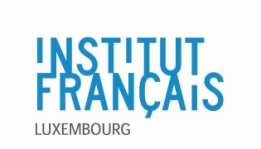 NOM …………………………… PRENOM : 	………  SEXE : □ F  M □  DATE DE NAISSANCE : …. / …. / ....ADRESSE : 	CODE POSTAL : 	 VILLE : 	……..NATIONALITE : 	 PROFESSION : ……………………………………………………………….E-MAIL : 	 TEL. : 	………. Il sera nécessaire de passer un test de placement pour déterminer votre niveau, préalablement à votre inscription, afin d’intégrer un groupe correspondant à celui-ci.*Ce test ne concerne pas les personnes débutantes ou présentant une attestation de niveau de moins de 2 ans.Cocher la case correspondante :□Stages Intensifs 15h – 450€:□Du 10/04 au 14/04/2017               					   □Du 18/04 au 21/04/2017  □Du 06/06 au 09/06/2017                                                                     □Du 30/10 au 03/11/2017 *Du lundi au vendredi – horaires : nous consulter□ Campus d’été –  formule 15 - 30 ou 60 heures□Du 03/07 au 07/07/2017                                        □Du 21/08 au 25/08/2017□Du 10/07 au 14/07/2017                                        □Du 28/08 au 01/09/2017□Du 17/07 au 21/07/2017                                        □Du 04/09 au 08/09/2017□Du 24/07 au 28/07/2017                                        □Du 11/09 au 15/09/2017*Du lundi au vendredi de 09h à 12h ou de 13h à 16h – Lycée Athénée et Locaux IFL.● Comment nous avez-vous connu ? (Internet, connaissance antérieure de l’IF, affiche publicitaire, flyer, bouche à oreille, événement, réseaux sociaux, site Internet…) ………………………………………………………………………………………................................................................                Les bons OLAI ne sont pas acceptés.Je souhaite m’inscrire à la newsletter :  □OUI       NON □Je souhaite recevoir les informations concernant les cours de français : □OUI         NON □      L’Institut français du Luxembourg se réserve le droit d’annuler la formation en cas de participations insuffisantes.LIEU, DATE, SIGNATURE : 